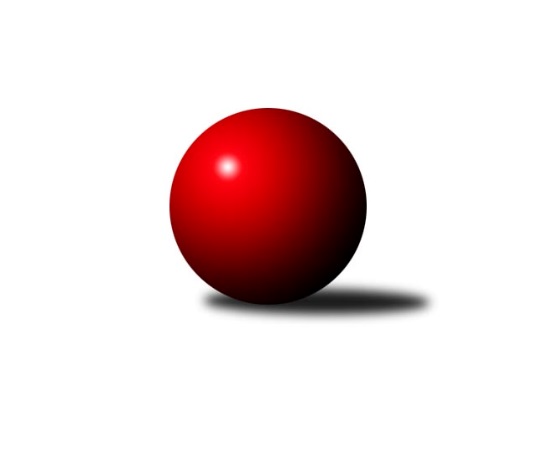 Č.9Ročník 2021/2022	7.6.2024 Mistrovství Prahy 4 2021/2022Statistika 9. kolaTabulka družstev:		družstvo	záp	výh	rem	proh	skore	sety	průměr	body	plné	dorážka	chyby	1.	SC Olympia Radotín B	9	8	1	0	53.0 : 19.0 	(70.5 : 37.5)	2288	17	1642	646	67.2	2.	AC Sparta Praha C	7	5	2	0	40.0 : 16.0 	(60.5 : 23.5)	2344	12	1672	672	69	3.	SK Meteor Praha F	8	6	0	2	44.0 : 20.0 	(64.5 : 31.5)	2313	12	1660	653	63.9	4.	TJ Astra Zahradní Město C	7	5	0	2	36.0 : 20.0 	(47.0 : 37.0)	2214	10	1587	627	73.1	5.	TJ Sokol Rudná E	9	5	0	4	40.0 : 32.0 	(58.5 : 49.5)	2206	10	1586	620	82.6	6.	KK Slavoj Praha E	9	4	1	4	32.5 : 39.5 	(46.5 : 61.5)	2109	9	1539	571	90.9	7.	TJ Sokol Rudná D	9	4	0	5	37.0 : 35.0 	(56.5 : 51.5)	2197	8	1585	611	76.7	8.	TJ Sokol Praha-Vršovice D	9	2	0	7	22.0 : 50.0 	(41.0 : 67.0)	2105	4	1566	539	100	9.	SC Olympia Radotín C	9	1	0	8	19.0 : 53.0 	(34.5 : 73.5)	2000	2	1467	533	106.6	10.	SK Rapid Praha B	8	0	0	8	12.5 : 51.5 	(24.5 : 71.5)	2023	0	1472	551	91.6Tabulka doma:		družstvo	záp	výh	rem	proh	skore	sety	průměr	body	maximum	minimum	1.	SC Olympia Radotín B	4	4	0	0	23.0 : 9.0 	(34.0 : 14.0)	2344	8	2402	2292	2.	SK Meteor Praha F	5	4	0	1	29.0 : 11.0 	(43.0 : 17.0)	2370	8	2420	2335	3.	TJ Astra Zahradní Město C	3	3	0	0	20.0 : 4.0 	(23.0 : 13.0)	2235	6	2269	2174	4.	AC Sparta Praha C	4	2	2	0	20.0 : 12.0 	(34.0 : 14.0)	2372	6	2398	2343	5.	KK Slavoj Praha E	4	3	0	1	18.5 : 13.5 	(24.5 : 23.5)	2259	6	2375	2178	6.	TJ Sokol Rudná E	5	3	0	2	23.0 : 17.0 	(33.5 : 26.5)	2263	6	2298	2207	7.	TJ Sokol Rudná D	4	2	0	2	19.0 : 13.0 	(29.5 : 18.5)	2187	4	2275	2062	8.	TJ Sokol Praha-Vršovice D	4	1	0	3	10.0 : 22.0 	(20.0 : 28.0)	1977	2	1997	1936	9.	SC Olympia Radotín C	5	1	0	4	15.0 : 25.0 	(27.0 : 33.0)	2111	2	2179	2052	10.	SK Rapid Praha B	4	0	0	4	6.0 : 26.0 	(14.0 : 34.0)	2059	0	2098	2026Tabulka venku:		družstvo	záp	výh	rem	proh	skore	sety	průměr	body	maximum	minimum	1.	SC Olympia Radotín B	5	4	1	0	30.0 : 10.0 	(36.5 : 23.5)	2270	9	2415	2087	2.	AC Sparta Praha C	3	3	0	0	20.0 : 4.0 	(26.5 : 9.5)	2345	6	2374	2316	3.	SK Meteor Praha F	3	2	0	1	15.0 : 9.0 	(21.5 : 14.5)	2285	4	2323	2202	4.	TJ Sokol Rudná E	4	2	0	2	17.0 : 15.0 	(25.0 : 23.0)	2187	4	2294	2129	5.	TJ Astra Zahradní Město C	4	2	0	2	16.0 : 16.0 	(24.0 : 24.0)	2207	4	2353	2016	6.	TJ Sokol Rudná D	5	2	0	3	18.0 : 22.0 	(27.0 : 33.0)	2221	4	2317	2047	7.	KK Slavoj Praha E	5	1	1	3	14.0 : 26.0 	(22.0 : 38.0)	2126	3	2360	1860	8.	TJ Sokol Praha-Vršovice D	5	1	0	4	12.0 : 28.0 	(21.0 : 39.0)	2148	2	2239	1995	9.	SK Rapid Praha B	4	0	0	4	6.5 : 25.5 	(10.5 : 37.5)	2005	0	2054	1970	10.	SC Olympia Radotín C	4	0	0	4	4.0 : 28.0 	(7.5 : 40.5)	1975	0	2052	1827Tabulka podzimní části:		družstvo	záp	výh	rem	proh	skore	sety	průměr	body	doma	venku	1.	SC Olympia Radotín B	9	8	1	0	53.0 : 19.0 	(70.5 : 37.5)	2288	17 	4 	0 	0 	4 	1 	0	2.	AC Sparta Praha C	7	5	2	0	40.0 : 16.0 	(60.5 : 23.5)	2344	12 	2 	2 	0 	3 	0 	0	3.	SK Meteor Praha F	8	6	0	2	44.0 : 20.0 	(64.5 : 31.5)	2313	12 	4 	0 	1 	2 	0 	1	4.	TJ Astra Zahradní Město C	7	5	0	2	36.0 : 20.0 	(47.0 : 37.0)	2214	10 	3 	0 	0 	2 	0 	2	5.	TJ Sokol Rudná E	9	5	0	4	40.0 : 32.0 	(58.5 : 49.5)	2206	10 	3 	0 	2 	2 	0 	2	6.	KK Slavoj Praha E	9	4	1	4	32.5 : 39.5 	(46.5 : 61.5)	2109	9 	3 	0 	1 	1 	1 	3	7.	TJ Sokol Rudná D	9	4	0	5	37.0 : 35.0 	(56.5 : 51.5)	2197	8 	2 	0 	2 	2 	0 	3	8.	TJ Sokol Praha-Vršovice D	9	2	0	7	22.0 : 50.0 	(41.0 : 67.0)	2105	4 	1 	0 	3 	1 	0 	4	9.	SC Olympia Radotín C	9	1	0	8	19.0 : 53.0 	(34.5 : 73.5)	2000	2 	1 	0 	4 	0 	0 	4	10.	SK Rapid Praha B	8	0	0	8	12.5 : 51.5 	(24.5 : 71.5)	2023	0 	0 	0 	4 	0 	0 	4Tabulka jarní části:		družstvo	záp	výh	rem	proh	skore	sety	průměr	body	doma	venku	1.	SC Olympia Radotín B	0	0	0	0	0.0 : 0.0 	(0.0 : 0.0)	0	0 	0 	0 	0 	0 	0 	0 	2.	TJ Astra Zahradní Město C	0	0	0	0	0.0 : 0.0 	(0.0 : 0.0)	0	0 	0 	0 	0 	0 	0 	0 	3.	SK Meteor Praha F	0	0	0	0	0.0 : 0.0 	(0.0 : 0.0)	0	0 	0 	0 	0 	0 	0 	0 	4.	KK Slavoj Praha E	0	0	0	0	0.0 : 0.0 	(0.0 : 0.0)	0	0 	0 	0 	0 	0 	0 	0 	5.	TJ Sokol Rudná E	0	0	0	0	0.0 : 0.0 	(0.0 : 0.0)	0	0 	0 	0 	0 	0 	0 	0 	6.	SK Rapid Praha B	0	0	0	0	0.0 : 0.0 	(0.0 : 0.0)	0	0 	0 	0 	0 	0 	0 	0 	7.	SC Olympia Radotín C	0	0	0	0	0.0 : 0.0 	(0.0 : 0.0)	0	0 	0 	0 	0 	0 	0 	0 	8.	TJ Sokol Praha-Vršovice D	0	0	0	0	0.0 : 0.0 	(0.0 : 0.0)	0	0 	0 	0 	0 	0 	0 	0 	9.	AC Sparta Praha C	0	0	0	0	0.0 : 0.0 	(0.0 : 0.0)	0	0 	0 	0 	0 	0 	0 	0 	10.	TJ Sokol Rudná D	0	0	0	0	0.0 : 0.0 	(0.0 : 0.0)	0	0 	0 	0 	0 	0 	0 	0 Zisk bodů pro družstvo:		jméno hráče	družstvo	body	zápasy	v %	dílčí body	sety	v %	1.	Radek Pauk 	SC Olympia Radotín B 	8	/	9	(89%)	15	/	18	(83%)	2.	Martin Povolný 	SK Meteor Praha F 	7	/	8	(88%)	15	/	16	(94%)	3.	Pavel Šimek 	SC Olympia Radotín B 	7	/	8	(88%)	13	/	16	(81%)	4.	Milan Drhovský 	TJ Sokol Rudná E 	7	/	8	(88%)	8	/	16	(50%)	5.	Jan Mařánek 	TJ Sokol Rudná E 	6	/	6	(100%)	11	/	12	(92%)	6.	Martin Dubský 	AC Sparta Praha C 	6	/	6	(100%)	10.5	/	12	(88%)	7.	Zuzana Edlmannová 	SK Meteor Praha F 	6	/	7	(86%)	11	/	14	(79%)	8.	Tomáš Doležal 	TJ Astra Zahradní Město C 	6	/	7	(86%)	10	/	14	(71%)	9.	Tomáš Turnský 	TJ Astra Zahradní Město C 	6	/	7	(86%)	9.5	/	14	(68%)	10.	Jan Kalina 	SC Olympia Radotín C 	6	/	9	(67%)	11	/	18	(61%)	11.	Martin Šimek 	SC Olympia Radotín B 	6	/	9	(67%)	11	/	18	(61%)	12.	Kateřina Majerová 	KK Slavoj Praha E 	6	/	9	(67%)	10	/	18	(56%)	13.	Květa Dvořáková 	SC Olympia Radotín B 	6	/	9	(67%)	8.5	/	18	(47%)	14.	Luboš Machulka 	TJ Sokol Rudná D 	5	/	5	(100%)	9	/	10	(90%)	15.	Bohumil Fojt 	SK Meteor Praha F 	5	/	6	(83%)	8	/	12	(67%)	16.	Tomáš Sůva 	AC Sparta Praha C 	5	/	7	(71%)	11.5	/	14	(82%)	17.	Vojtěch Zlatník 	SC Olympia Radotín C 	5	/	7	(71%)	10	/	14	(71%)	18.	Petr Beneda 	KK Slavoj Praha E 	5	/	7	(71%)	9.5	/	14	(68%)	19.	Petr Švenda 	SK Rapid Praha B 	5	/	7	(71%)	9	/	14	(64%)	20.	Petr Fišer 	TJ Sokol Rudná D 	5	/	7	(71%)	9	/	14	(64%)	21.	Květuše Pytlíková 	TJ Sokol Praha-Vršovice D 	5	/	8	(63%)	11	/	16	(69%)	22.	Karel Novotný 	TJ Sokol Rudná E 	5	/	8	(63%)	10.5	/	16	(66%)	23.	Daniel Kulhánek 	KK Slavoj Praha E 	5	/	9	(56%)	9	/	18	(50%)	24.	Eva Hucková 	SC Olympia Radotín B 	4	/	5	(80%)	8	/	10	(80%)	25.	Milan Mrvík 	TJ Astra Zahradní Město C 	4	/	6	(67%)	9.5	/	12	(79%)	26.	Petra Grulichová 	SK Meteor Praha F 	4	/	6	(67%)	8.5	/	12	(71%)	27.	Roman Mrvík 	TJ Astra Zahradní Město C 	4	/	6	(67%)	5	/	12	(42%)	28.	Jan Červenka 	AC Sparta Praha C 	4	/	7	(57%)	11	/	14	(79%)	29.	Zdeněk Mora 	TJ Sokol Rudná E 	4	/	7	(57%)	11	/	14	(79%)	30.	Stanislav Řádek 	AC Sparta Praha C 	4	/	7	(57%)	9.5	/	14	(68%)	31.	Jana Fišerová 	TJ Sokol Rudná D 	4	/	7	(57%)	8	/	14	(57%)	32.	Milan Lukeš 	TJ Sokol Praha-Vršovice D 	4	/	7	(57%)	8	/	14	(57%)	33.	Miroslava Martincová 	SK Meteor Praha F 	4	/	8	(50%)	10	/	16	(63%)	34.	Jaroslav Mařánek 	TJ Sokol Rudná D 	4	/	8	(50%)	5.5	/	16	(34%)	35.	David Dungel 	KK Slavoj Praha E 	4	/	9	(44%)	6	/	18	(33%)	36.	Jiří Lankaš 	AC Sparta Praha C 	3	/	4	(75%)	5	/	8	(63%)	37.	Petr Zelenka 	TJ Sokol Rudná E 	3	/	4	(75%)	4	/	8	(50%)	38.	Jitka Vykouková 	TJ Sokol Praha-Vršovice D 	3	/	4	(75%)	3	/	8	(38%)	39.	Mikoláš Dvořák 	SK Meteor Praha F 	3	/	6	(50%)	7	/	12	(58%)	40.	Miloslav Fous 	TJ Sokol Praha-Vršovice D 	3	/	6	(50%)	6	/	12	(50%)	41.	Petr Majerníček 	TJ Astra Zahradní Město C 	3	/	6	(50%)	4	/	12	(33%)	42.	Miloš Dudek 	SC Olympia Radotín B 	3	/	7	(43%)	9	/	14	(64%)	43.	Tomáš Sysala 	AC Sparta Praha C 	3	/	7	(43%)	9	/	14	(64%)	44.	Marek Švenda 	SK Rapid Praha B 	3	/	7	(43%)	5	/	14	(36%)	45.	Renata Göringerová 	TJ Sokol Praha-Vršovice D 	3	/	9	(33%)	8	/	18	(44%)	46.	Petr Zlatník 	SC Olympia Radotín C 	3	/	9	(33%)	6	/	18	(33%)	47.	Barbora Králová 	KK Slavoj Praha E 	2.5	/	9	(28%)	5.5	/	18	(31%)	48.	Vlastimil Bachor 	TJ Sokol Rudná E 	2	/	2	(100%)	4	/	4	(100%)	49.	Aleš Král 	KK Slavoj Praha E 	2	/	3	(67%)	4	/	6	(67%)	50.	Martin Smetana 	SK Meteor Praha F 	2	/	3	(67%)	3.5	/	6	(58%)	51.	Pavel Kratochvíl 	TJ Astra Zahradní Město C 	2	/	3	(67%)	3	/	6	(50%)	52.	Pavel Eder 	SK Rapid Praha B 	2	/	5	(40%)	4	/	10	(40%)	53.	Jan Seidl 	TJ Astra Zahradní Město C 	2	/	5	(40%)	4	/	10	(40%)	54.	Miloslav Dvořák 	TJ Sokol Rudná D 	2	/	6	(33%)	5	/	12	(42%)	55.	Vladimír Dvořák 	SC Olympia Radotín B 	2	/	6	(33%)	4	/	12	(33%)	56.	Michal Majer 	TJ Sokol Rudná E 	1	/	1	(100%)	2	/	2	(100%)	57.	Daniel Volf 	TJ Astra Zahradní Město C 	1	/	1	(100%)	2	/	2	(100%)	58.	Karel Kohout 	TJ Sokol Rudná E 	1	/	1	(100%)	1	/	2	(50%)	59.	Pavel Pavlíček 	AC Sparta Praha C 	1	/	2	(50%)	3	/	4	(75%)	60.	Václav Vejvoda 	TJ Sokol Rudná D 	1	/	3	(33%)	3	/	6	(50%)	61.	Jana Fojtová 	SK Meteor Praha F 	1	/	3	(33%)	1.5	/	6	(25%)	62.	Filip Makovský 	TJ Sokol Rudná E 	1	/	4	(25%)	2	/	8	(25%)	63.	Jaroslav Svozil 	SK Rapid Praha B 	1	/	4	(25%)	2	/	8	(25%)	64.	Zdeněk Mašek 	TJ Sokol Rudná D 	1	/	4	(25%)	1	/	8	(13%)	65.	Roman Hašek 	SK Rapid Praha B 	1	/	6	(17%)	3.5	/	12	(29%)	66.	Helena Machulková 	TJ Sokol Rudná D 	1	/	6	(17%)	3	/	12	(25%)	67.	Leoš Labuta 	SC Olympia Radotín C 	1	/	7	(14%)	3	/	14	(21%)	68.	Jiří Potměšil 	SK Rapid Praha B 	0.5	/	6	(8%)	1	/	12	(8%)	69.	Dominik Kocman 	TJ Sokol Rudná D 	0	/	1	(0%)	1	/	2	(50%)	70.	Martin Berezněv 	TJ Sokol Rudná E 	0	/	1	(0%)	0	/	2	(0%)	71.	Kristina Řádková 	AC Sparta Praha C 	0	/	2	(0%)	1	/	4	(25%)	72.	Jarmila Fremrová 	TJ Sokol Praha-Vršovice D 	0	/	2	(0%)	1	/	4	(25%)	73.	Aleš Nedbálek 	SC Olympia Radotín C 	0	/	2	(0%)	0	/	4	(0%)	74.	Zdeněk Poutník 	TJ Sokol Praha-Vršovice D 	0	/	3	(0%)	1	/	6	(17%)	75.	Jindřich Zajíček 	TJ Sokol Praha-Vršovice D 	0	/	3	(0%)	0	/	6	(0%)	76.	Jan Adamec 	SK Rapid Praha B 	0	/	3	(0%)	0	/	6	(0%)	77.	Antonín Krampera 	SK Rapid Praha B 	0	/	4	(0%)	0	/	8	(0%)	78.	Karel Svoboda 	SC Olympia Radotín C 	0	/	4	(0%)	0	/	8	(0%)	79.	Tomáš Novotný 	TJ Sokol Rudná E 	0	/	6	(0%)	4	/	12	(33%)	80.	Jakub Adam 	TJ Sokol Rudná E 	0	/	6	(0%)	1	/	12	(8%)	81.	Ludmila Zlatníková 	SC Olympia Radotín C 	0	/	7	(0%)	4	/	14	(29%)	82.	Helena Hanzalová 	TJ Sokol Praha-Vršovice D 	0	/	7	(0%)	2	/	14	(14%)	83.	Martin Hřebejk 	KK Slavoj Praha E 	0	/	8	(0%)	2.5	/	16	(16%)	84.	Petr Žáček 	SC Olympia Radotín C 	0	/	9	(0%)	0.5	/	18	(3%)Průměry na kuželnách:		kuželna	průměr	plné	dorážka	chyby	výkon na hráče	1.	Meteor, 1-2	2298	1638	659	64.2	(383.0)	2.	SK Žižkov Praha, 1-4	2252	1624	628	81.6	(375.5)	3.	TJ Sokol Rudná, 1-2	2201	1589	612	86.3	(367.0)	4.	Radotín, 1-4	2191	1578	612	85.1	(365.3)	5.	Zahr. Město, 1-2	2148	1560	587	80.3	(358.0)	6.	Vršovice, 1-2	2010	1504	506	110.4	(335.1)Nejlepší výkony na kuželnách:Meteor, 1-2SK Meteor Praha F	2420	4. kolo	Miroslava Martincová 	SK Meteor Praha F	439	1. koloSK Meteor Praha F	2385	6. kolo	Tomáš Turnský 	TJ Astra Zahradní Město C	437	4. koloSC Olympia Radotín B	2365	8. kolo	Petra Grulichová 	SK Meteor Praha F	435	8. koloSK Meteor Praha F	2362	1. kolo	Zuzana Edlmannová 	SK Meteor Praha F	429	8. koloTJ Astra Zahradní Město C	2353	4. kolo	Zuzana Edlmannová 	SK Meteor Praha F	426	1. koloSK Meteor Praha F	2346	8. kolo	Kateřina Majerová 	KK Slavoj Praha E	424	3. koloSK Meteor Praha F	2335	3. kolo	Martin Povolný 	SK Meteor Praha F	423	6. koloTJ Sokol Praha-Vršovice D	2225	1. kolo	Martin Povolný 	SK Meteor Praha F	420	4. koloKK Slavoj Praha E	2138	3. kolo	Bohumil Fojt 	SK Meteor Praha F	418	4. koloSC Olympia Radotín C	2052	6. kolo	Martin Povolný 	SK Meteor Praha F	415	8. koloSK Žižkov Praha, 1-4AC Sparta Praha C	2454	5. kolo	Aleš Král 	KK Slavoj Praha E	455	6. koloSC Olympia Radotín B	2415	4. kolo	Luboš Machulka 	TJ Sokol Rudná D	455	6. koloAC Sparta Praha C	2398	7. kolo	Pavel Pavlíček 	AC Sparta Praha C	448	8. koloKK Slavoj Praha E	2375	6. kolo	Martin Dubský 	AC Sparta Praha C	443	3. koloAC Sparta Praha C	2375	3. kolo	Martin Dubský 	AC Sparta Praha C	443	7. koloAC Sparta Praha C	2374	9. kolo	Petr Švenda 	SK Rapid Praha B	437	9. koloAC Sparta Praha C	2372	8. kolo	Tomáš Sůva 	AC Sparta Praha C	436	9. koloSC Olympia Radotín B	2366	3. kolo	Kateřina Majerová 	KK Slavoj Praha E	433	8. koloKK Slavoj Praha E	2360	7. kolo	Martin Dubský 	AC Sparta Praha C	433	1. koloAC Sparta Praha C	2343	1. kolo	Tomáš Sůva 	AC Sparta Praha C	433	5. koloTJ Sokol Rudná, 1-2TJ Sokol Rudná D	2317	8. kolo	Jan Mařánek 	TJ Sokol Rudná E	488	8. koloAC Sparta Praha C	2317	4. kolo	Michal Majer 	TJ Sokol Rudná E	451	2. koloAC Sparta Praha C	2316	2. kolo	Luboš Machulka 	TJ Sokol Rudná D	449	8. koloTJ Sokol Rudná E	2298	8. kolo	Jan Červenka 	AC Sparta Praha C	443	4. koloSK Meteor Praha F	2292	9. kolo	Vlastimil Bachor 	TJ Sokol Rudná E	433	4. koloTJ Sokol Rudná E	2279	6. kolo	Martin Dubský 	AC Sparta Praha C	430	2. koloTJ Sokol Rudná D	2275	7. kolo	Luboš Machulka 	TJ Sokol Rudná D	429	7. koloTJ Sokol Rudná E	2274	4. kolo	Martin Dubský 	AC Sparta Praha C	424	4. koloTJ Sokol Rudná E	2259	2. kolo	Karel Novotný 	TJ Sokol Rudná E	415	6. koloTJ Sokol Rudná D	2224	9. kolo	Petr Fišer 	TJ Sokol Rudná D	414	7. koloRadotín, 1-4SC Olympia Radotín B	2402	5. kolo	Luboš Machulka 	TJ Sokol Rudná D	465	5. koloSC Olympia Radotín B	2360	7. kolo	Vlastimil Bachor 	TJ Sokol Rudná E	442	5. koloSC Olympia Radotín B	2323	9. kolo	Pavel Šimek 	SC Olympia Radotín B	428	5. koloTJ Sokol Rudná D	2307	5. kolo	Vojtěch Zlatník 	SC Olympia Radotín C	428	1. koloTJ Sokol Rudná E	2294	7. kolo	Kateřina Majerová 	KK Slavoj Praha E	427	9. koloSC Olympia Radotín B	2292	2. kolo	Milan Mrvík 	TJ Astra Zahradní Město C	425	7. koloKK Slavoj Praha E	2273	9. kolo	Radek Pauk 	SC Olympia Radotín B	423	2. koloTJ Astra Zahradní Město C	2250	9. kolo	Martin Šimek 	SC Olympia Radotín B	422	2. koloTJ Sokol Rudná E	2245	5. kolo	Tomáš Turnský 	TJ Astra Zahradní Město C	421	7. koloSC Olympia Radotín C	2179	9. kolo	Jan Mařánek 	TJ Sokol Rudná E	419	7. koloZahr. Město, 1-2AC Sparta Praha C	2329	6. kolo	Tomáš Doležal 	TJ Astra Zahradní Město C	429	8. koloTJ Astra Zahradní Město C	2326	6. kolo	Pavel Pavlíček 	AC Sparta Praha C	428	6. koloTJ Astra Zahradní Město C	2269	3. kolo	Tomáš Turnský 	TJ Astra Zahradní Město C	423	3. koloTJ Astra Zahradní Město C	2262	5. kolo	Roman Mrvík 	TJ Astra Zahradní Město C	422	6. koloTJ Astra Zahradní Město C	2174	1. kolo	Karel Novotný 	TJ Sokol Rudná E	419	3. koloTJ Sokol Rudná E	2161	3. kolo	Jan Seidl 	TJ Astra Zahradní Město C	418	8. koloTJ Sokol Rudná D	2047	1. kolo	Jan Mařánek 	TJ Sokol Rudná E	415	3. koloKK Slavoj Praha E	1997	5. kolo	Daniel Volf 	TJ Astra Zahradní Město C	415	6. koloTJ Astra Zahradní Město C	1961	8. kolo	Martin Dubský 	AC Sparta Praha C	411	6. koloSK Rapid Praha B	1954	8. kolo	Tomáš Turnský 	TJ Astra Zahradní Město C	407	6. koloVršovice, 1-2TJ Astra Zahradní Město C	2134	2. kolo	Miloslav Fous 	TJ Sokol Praha-Vršovice D	387	4. koloTJ Sokol Rudná E	2129	9. kolo	Jan Mařánek 	TJ Sokol Rudná E	384	9. koloSC Olympia Radotín B	2087	6. kolo	Tomáš Turnský 	TJ Astra Zahradní Město C	381	2. koloTJ Sokol Praha-Vršovice D	1997	2. kolo	Jan Kalina 	SC Olympia Radotín C	379	4. koloTJ Sokol Praha-Vršovice D	1995	9. kolo	Tomáš Doležal 	TJ Astra Zahradní Město C	378	2. koloTJ Sokol Praha-Vršovice D	1980	6. kolo	Petr Majerníček 	TJ Astra Zahradní Město C	378	2. koloTJ Sokol Praha-Vršovice D	1936	4. kolo	Milan Drhovský 	TJ Sokol Rudná E	377	9. koloSC Olympia Radotín C	1827	4. kolo	Jarmila Fremrová 	TJ Sokol Praha-Vršovice D	367	2. kolo		. kolo	Karel Novotný 	TJ Sokol Rudná E	365	9. kolo		. kolo	Pavel Šimek 	SC Olympia Radotín B	363	6. koloČetnost výsledků:	8.0 : 0.0	3x	7.0 : 1.0	7x	6.0 : 2.0	11x	5.5 : 2.5	1x	5.0 : 3.0	3x	4.0 : 4.0	3x	3.0 : 5.0	3x	2.0 : 6.0	7x	1.0 : 7.0	7x